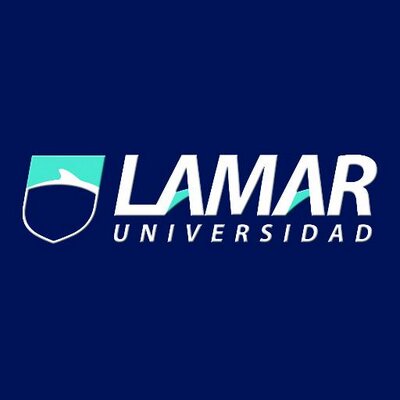 Miriam Guadalupe Galván BarbaComprensión de la cienciaRocío Rodríguez 17-02-2017Calentamiento GlobalEl calentamiento global está aquí y la humanidad lo está provocando, la realidad del calentamiento global es un peligro claro y presente para la seguridad global, y el bienestar de miles de millones de personas en todo el mundo. La desaparición de las especies y la subida del nivel del mar en otros lugares que están debajo del nivel normal, así como los problemas políticos y económicos de muchos países.Es un hecho que el calentamiento global es el aumento de la temperatura en la Tierra provocando que problemas ambientales, como el efecto invernadero, el agotamiento del agua dulce, contaminación del aire, entre otros problemas. Los diferentes gobiernos han tratado de tomarlas medidas necesarias para que el cambio climático no sea tan brusco.Todo está cambiando a nuestro alrededor ya que las personas nunca son conscientes de los daños, el calentamiento global hoy en día significa Preocupación absoluta por lo rápido que está avanzando el calentamiento en nuestro planetaPensar un poco más, en el caso de los países industrializados deben de tomar medidas suficientes para que tengan un uso responsable sobre los materiales que utilizan.Una mayor comunicación entre los países, no solo a nivel latinoamericano, sino que a nivel mundial, que sea un tema de relevancia mundial y que en las conferencias en que se reúnan estos estados, puedan tomar decisiones y posibles estrategias a futuro para poder contrarrestar este problema. La verdad es que es un tema muy importante, porque está en peligro el planeta en el que vivimos si lo destruimos poco a poco, pasara lo que sucedió hace muchísimos años con la extinción de los dinosaurios, podríamos terminar con la vida humana. Quizás en este momento no tengas idea y piensas que no tiene nada que ver contigo pero después te nos daremos cuenta de todo el daño que hacemos con la mínima cosa por ejemplo tirando basura, o el humo del automóvil. Recordemos que no solo vivimos nosotros, vivimos millones de personas e imaginemos si todas las personas pensamos igual, ahora si aumenta la basura que tiras, o cosas así sencillas que así, nos hace fácil pero pues aun no estamos informados sobre este tema. Quizás si cada persona pusiera su parte, a lo mejor no desaparecería por completo pero lo podemos disminuir poco a poco.